Unit 6Sequences and Series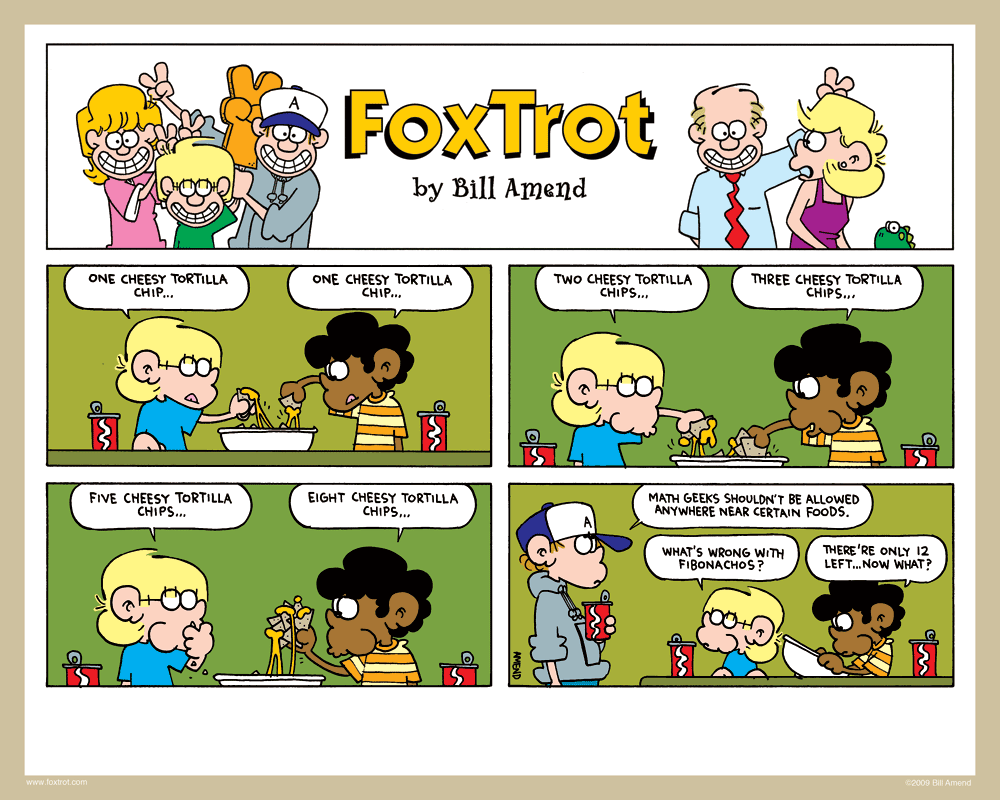 Name: ------------------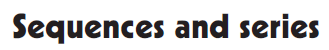 Vocabulary Sequence:Series:Finite: Infinite:   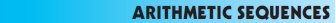 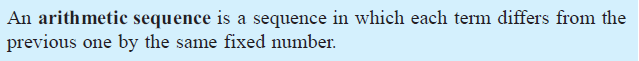 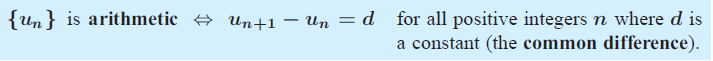 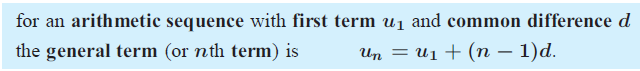 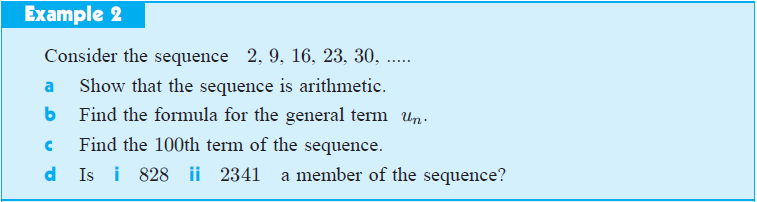 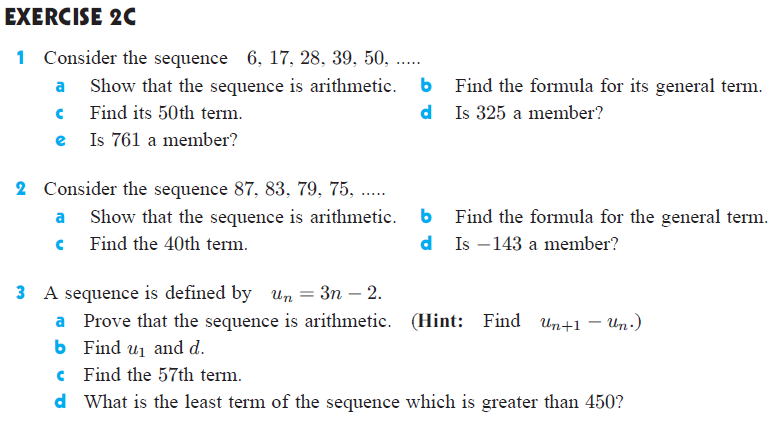 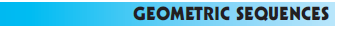 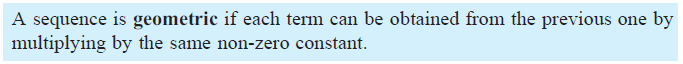 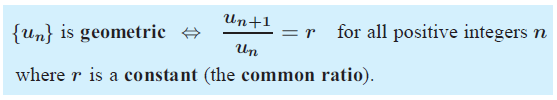 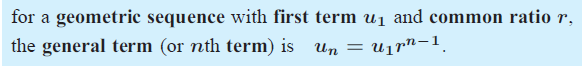 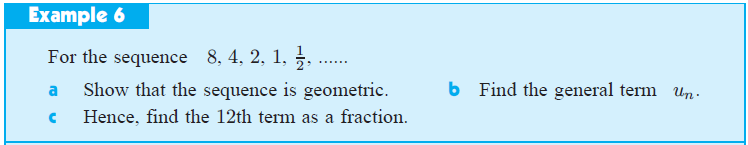 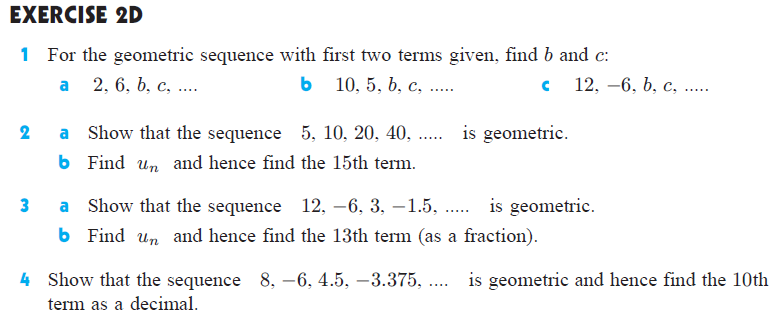 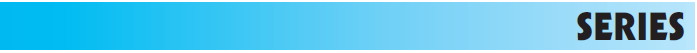 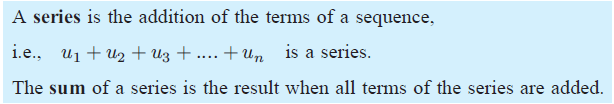 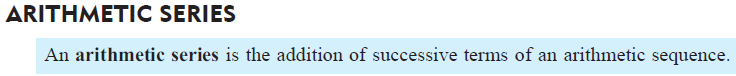 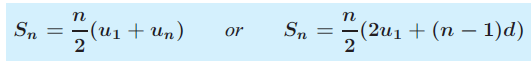 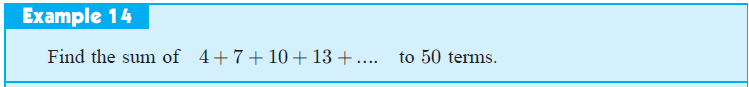 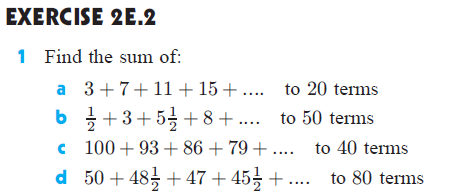 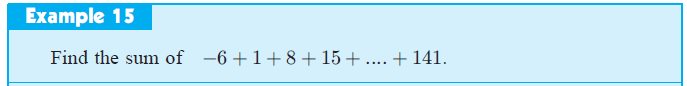 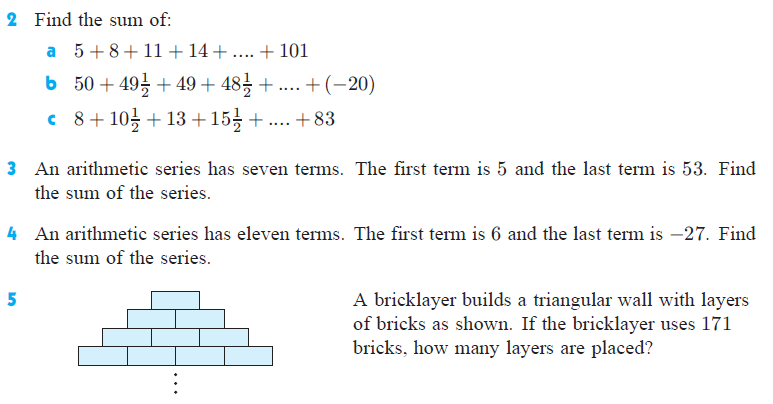 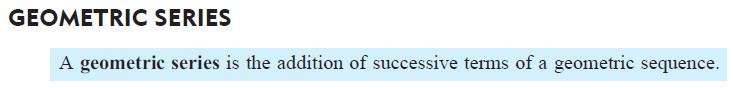 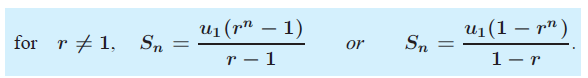 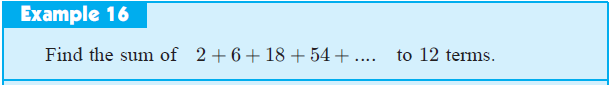 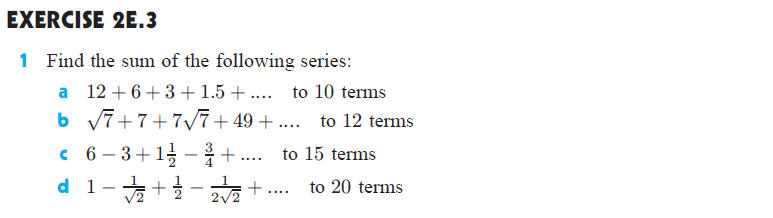 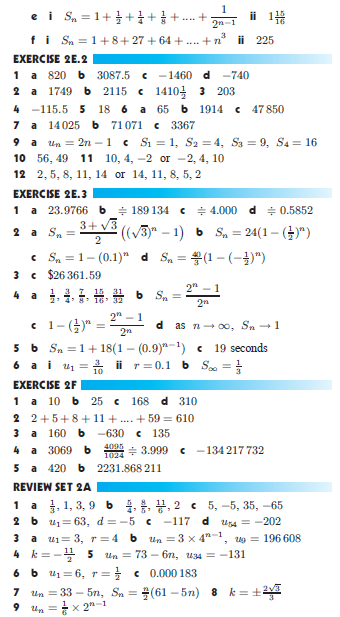 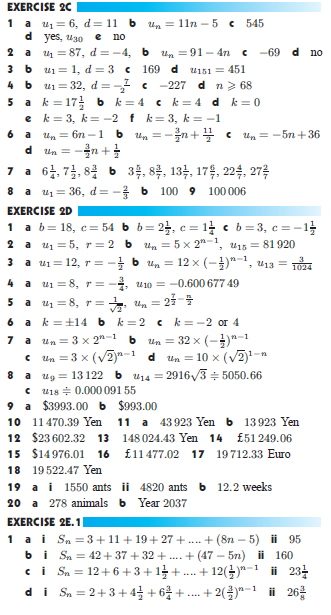 